DREAMOFTRAVELING THE WORLD?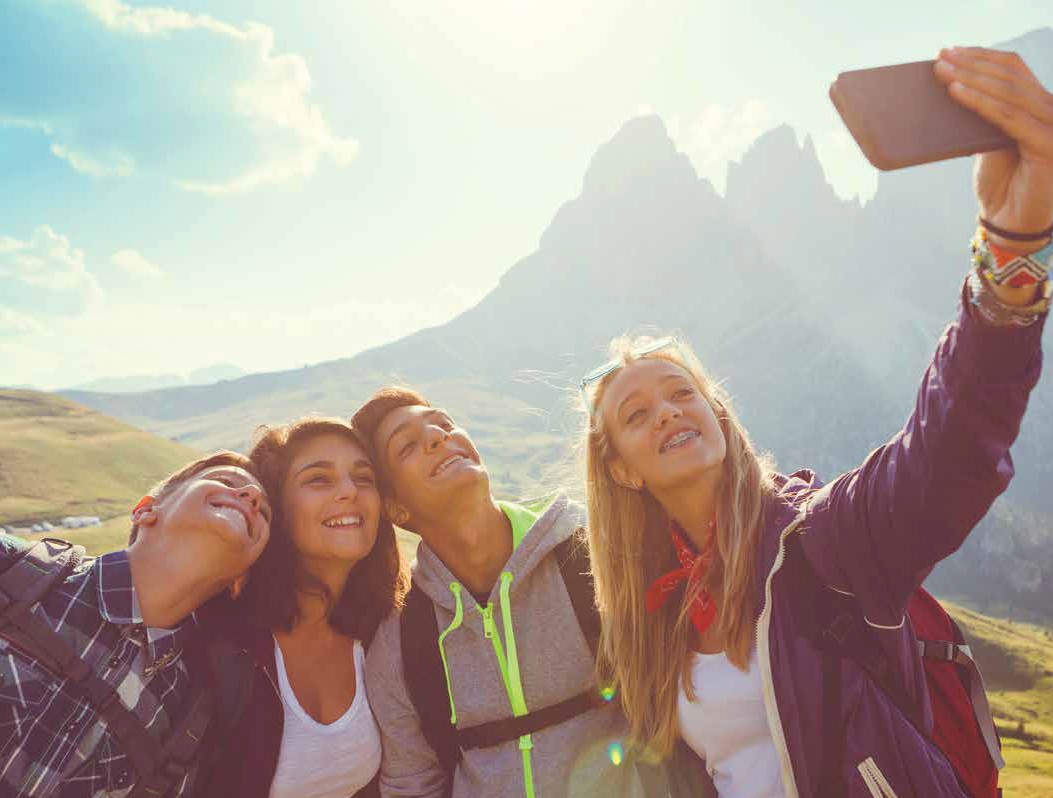 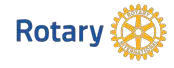 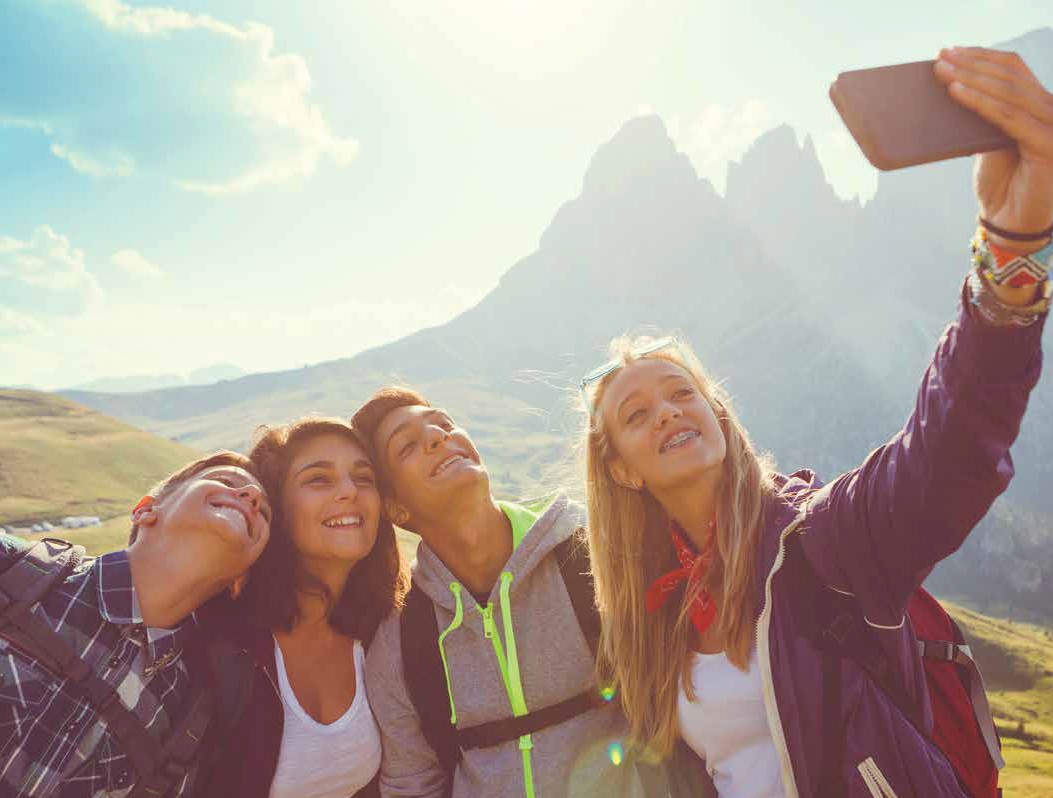 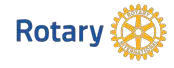 Earn a prestigious District 6670 Rotary Study Abroad Ambassadorshipand participate in the Rotary Youth Exchange program.Rotary Youth Exchange is an 11-month cultural exchange program for high school students ages 15-18. Be immersed in an exciting new culture. Learn a new language. Make tonsof new friends all over the world. Live with a caring and protective family. Rotary Youth Exchange can help you make it happen!Apply Now at yehub.net/OER-obapp for the 2018 –19 school year.